‘JĘZYKOMANIAK TO JA’IX EDYCJA POWIATOWEGO KONKURSU JĘZYKÓW OBCYCHDLA UCZNIÓW KLAS ÓSMYCH SZKÓŁ PODSTAWOWYCHW ROKU SZKOLNYM 2021/2022TEST Z JĘZYKA HISZPAŃSKIEGO6 KWIETNIA 2022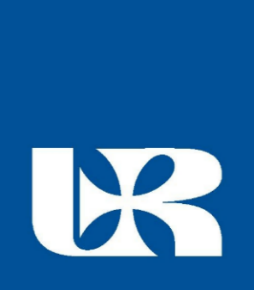 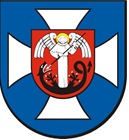 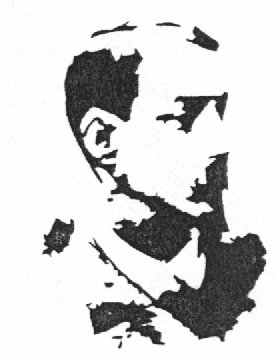 Językomaniak 2022               Imię i nazwisko…….………………………………………………I. Przeczytaj wpis na blogu i odpowiedz, czy zdania z tabeli, która znajduje się poniżej są prawdziwe (V), czy fałszywe (F). Mi casa ideal no es solo una casa sino un estilo de vida también. Es una casa que se encuentra lejos de la ciudad, en un pueblo donde la gente respeta a sus vecinos, utiliza bicicletas, segrega la basura y cuida la naturaleza. Cada persona tiene una casa de materiales naturales que funciona con energía renovable. Es un lugar donde todos pueden vivir y sentirse libres. Cada habitante puede hacer su propio comercio, por ejemplo, tener tiendas de artesanías.Una casa de estas va a ser mía. Un chalet de madera y de dos plantas. En la planta baja hay una cocina de leña con ventanas grandes, un fregadero y un horno. Más allá hay un salón acogedor y luminoso con un equipo de música, un sillón cómodo y unas estanterías llenas de libros. El baño de la planta baja es enorme. En el centro hay una bañera grande y vieja. El lavabo se encuentra al lado del váter y debajo de las ventanas que dan al jardín, donde se puede descansar junto a la fuente.La segunda planta tiene dos dormitorios preciosos, un cuarto de baño y una terraza pequeña. En cada dormitorio hay una cama de matrimonio y un armario. Todos los muebles son antiguos. Además, en la parte alta de la casa hay una buhardilla para los invitados.Un día espero encontrar un sitio parecido...Eleni, 2015Adaptado y modificado de: https://www.contigo.gr/es/blog/2016/01/21/mi-casa-ideal/Liczba punktów: ………/8II. Do każdego zdania podane są trzy odpowiedzi. Tylko jedna z nich jest prawidłowa. Zakreśl ją. 1. Me gusta jugar.........el ordenador. a) a b) con c) en 2. Cuando me duele la garganta, tomo un.......... . a) aspirina b) leche con miel c) jarabe 3. ¿A qué hora ..........? a) quedamos b) encontramos c) vemos 4. De todos los ........... de transporte prefiero el avión. a) medios b) métodos c) modos. 5. Carolina tiene..............y, por eso, necesita dormir. a) prisa b) hambre c) sueño 6. Mi hermana está .......... .Su marido se llama Mario. a) casada b) soltera c) viuda 7. Trabajamos .......... horas como vosotros y estamos más cansados. a) tan b) tantas c) tanto 8 ¿Dónde .......... un banco?a) hay b) es c) está9. ¿..........es tu animal favorito? Es el caballo. a) Cómo b) Qué c) Cuál 10. ¿Cuánto es todo? ..........30 euros. a) Están b) Son c) Es 11. No ............. agua para ducharse. a) está b) es c) hay12. ¿Puedo usar ............. verde para secarme el pelo?a) la toalla b) el lavabo c) el espejo d) el jabónLiczba punktów: ............./12III. Uzupełnij zdania odpowiednią formą czasownika podanego w nawiasie w czasie teraźniejszym presente de indicativo. 1. Aquí los camareros ........................ (servir) café muy rápido.2. Nunca ....................... (ponerse) esta camisa verde porque siempre llevo la roja.3. ¿Cómo .................. (encontrarse) tú? Te veo muy cansado.4. Nosotros ..................... (ver) mucho la tele.5. ¿............... usted (oír) lo que digo?Liczba punktów: ............./5IV. W zdaniach 1.-4. wybierz wypowiedź, która logicznie i poprawnie uzupełnia dialog. Zakreśl literę a, b lub c. 1. X: ¿Me puedes devolver el libro de geografía antes del sábado?Y: ______________________________________________a) Te lo traigo mañana. ¿Vale?b) El próximo lunes tenemos las clases de geografía.c) Te la voy a regalar para tu cumpleaños.2. X: He visto la última exposición de Frida Kahlo.Y: ______________________________________________a) Yo sí, me parece un poco aburrida.b) Yo también y me ha gustado mucho.c) Yo tampoco. No he tenido tiempo.3. X: ¿Qué es lo que te preocupa?Y: ______________________________________________a) La visita al dentista.b) Escribiendo los exámenes.c) Sí, un poco.4. X: ______________________________________________Y: A pie.a) ¿Qué te pasa, hijo?b) ¿Cómo vas a la escuela?c) ¿A qué se dedica Antonio?Liczba punktów: ………/4V. W jakich miejscach można usłyszeć następujące zdania? Połącz zdanie z odpowiednią nazwą. Rozwiązanie zapisz w tabeli poniżej. Uwaga! Jedna nazwa nie pasuje do żadnej wypowiedzi.1) ¿Qué talla lleva? 							a) en una calle2) Un billete de ida y vuelta a Madrid, por favor. 			b) en una tienda de ropa3) ¿Me pone una ración de calamares?, por favor. 			c) en una estación de trenes4) Perdone, ¿hay una farmacia por aquí cerca? 			d) en un bare) en una carniceríaLiczba punktów: ………/4VI. Do każdego zdania podane są trzy odpowiedzi. Tylko jedna z nich jest prawidłowa. Zakreśl ją.1. El actual Rey de España se llama a) Juan Carlos I b) Carlos V c) Felipe VI2. El ingrediente principal de la paella es a) la patata b) el arroz c) la carne3. Las Fallas se celebran ena) marzo b) mayo c) julio4. Durante las fiestas navideñas hay a) un encierro b) una batalla de tomates c) una cabalgata de los Reyes Magos5. La Costa del Sol está en ela) norte de España b) centro de España c) sur de España6. Santiago de Compostela es la capital dea) Aragón b) Galicia c) Cantabria7. El Parque Güell está ena) Toledo b) Cádiz c) Barcelona8. En España se toma gazpachoa) de postre b) de primero c) para picar9. El pico más alto de España es ela) Mulhacén b) Aneto c) Teide10. El guacamole esa) una salsa b) un pescado c) una sopa11. España no limita cona) Francia b) Italia c) Portugal.12. La Sagrada Familia está ena) Cádiz b) Toledo c) Barcelona.Liczna punktów: ............./12VII. Przedstaw się i napisz, jak lubisz spędzać czas wolny (en español, por supuesto). …………………………………………………………………………………………………………………………………………………………………………………………………………………………………………………………………………………………………………………………………………………………………………………………………………………………………………………………………………………………………………………………………………………………………………………………………………………………………………………………………………………………………………………………………………………………………………………………………………………………………Liczna punktów: ............./ŁĄCZNIE: …………………/50 VF1. La casa ideal de Eleni está en un sitio donde los habitantes se respetan.2. La gente del pueblo no vive ecológicamente.3. Eleni quiere tener una casa de dos pisos.4. El salón es oscuro.5. El váter está cerca del lavabo.6. En el jardín no hay sitio para relajarse.7. En cada dormitorio solo puede dormir una persona.8. Los invitados pueden dormir en el ático.1.2.3.4.